Дорогие ребята! Мы продолжаем итоговое повторение за курс 11 класса с 25.05. по 30.05. Для прочного закрепления  материала  необходимо повторить теорию и её применение при решении задач. Для полного овладения материалом воспользуйтесь нижеследующей таблицей, где прописаны темы и содержание деятельности, а также уровень контроля, примерные сроки выполнения работы  и форма проверки  заданий.   Ответы отправлять  на электронную почту:  vvfedorov55@mail.ruПриложение 1.Краткое решение, ответ.1. Найдите корень уравнения 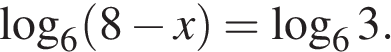 2.Найдите корень уравнения: 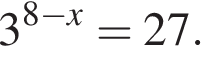 3. Найдите корень уравнения:  В ответе запишите наибольший отрицательный корень.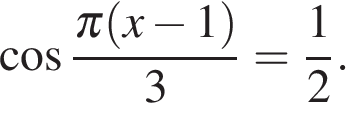 4. Найдите корень уравнения 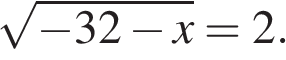 5.Найдите корень уравнения: 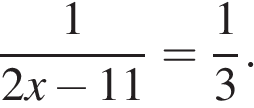 6. Найдите корень уравнения 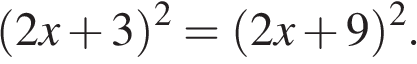 7. Найдите корень уравнения 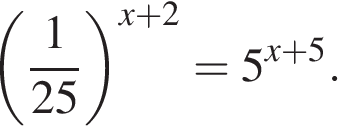 8. Найдите корень уравнения 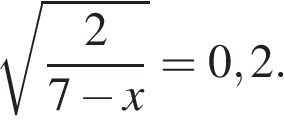 9.Найдите корень уравнения 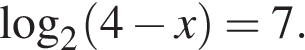 10.Найдите корень уравнения: 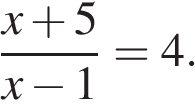 На оценку 5 нужно выполнить с развернутым решением любое  11 или 12.11. а) Решите уравнение 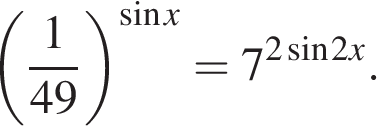 б) Найдите все корни этого уравнения, принадлежащие отрезку 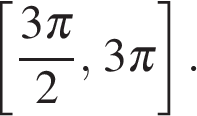 12. Решите неравенство: 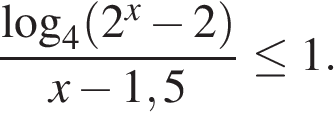 Приложение 2Краткое решение, ответ.1. Найдите корень уравнения 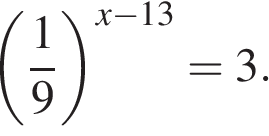 2. Найдите корень уравнения: 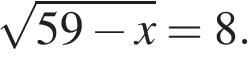 3. Найдите корень уравнения 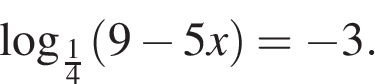 4. Найдите корень уравнения:  В ответе запишите наибольший отрицательный корень.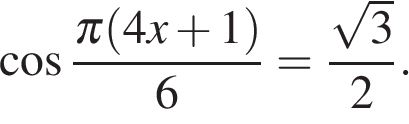 5. Решите уравнение  Если уравнение имеет более одного корня, в ответе запишите меньший из корней.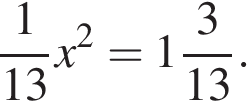 6. Решите уравнение  Если уравнение имеет более одного корня, в ответе запишите больший из корней.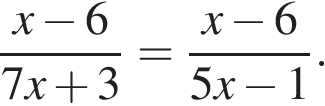 7. Найдите корень уравнения 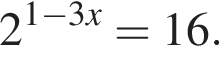 8. Найдите корень уравнения 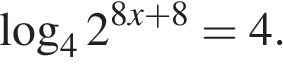 9. Найдите корень уравнения 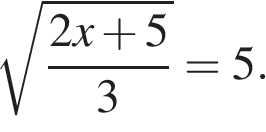 10. Решите уравнение 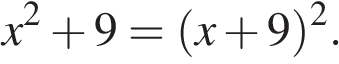 На оценку 5 нужно выполнить с развернутым решением  11задание11. а) Решите уравнение 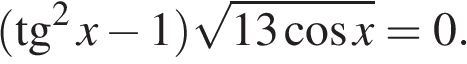 б) Найдите все корни этого уравнения, принадлежащие отрезку 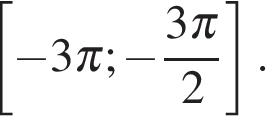 Тема Содержание деятельностиУровень контроляПримерные сроки Итоговое повторение.   Уравнения. Решение уравнений.Повторить главу 7 параграф 44. Особо обратить внимание на решение логарифмических уравнений по этапам и методы их решений.Самоконтроль25.05.2020      Выполнить задание на отметку:№44.2(г),№44.8(г),№44.9(г),№44.11(г).Отправить на проверку учителю на электронную почту: vvfedorov55@mail.ru25.05.2020Итоговое повторение.Неравенства. Решение неравенств.  Повторить  главу 7, параграф  45.Особо обратить внимание на алгоритм решения логарифмических неравенств. Составление систем неравенств (стр.267).Самоконтроль26.05.2020Выполнить задание на отметку:№45.4(г),№45.7(г), №45.13(г).Отправить на проверку учителю на электронную почту: vvfedorov55@mail.ru26.05.2020 Итоговое повторение.    Уравнения и неравенства с двумя переменными.     Повторить  главу 10, параграфы 58; 18, 40, 44.Особо обратить внимание на алгоритмы решения уравнений.Самоконтроль27.05.2020Выполнить задание на отметку : Приложение 1Отправить на проверку учителю на электронную почту: vvfedorov55@mail.ru27.05.202028.05.2020Итоговое повторение.   Системы неравенств.  Повторить  главу 7, параграф 45.  Особо обратить внимание на алгоритм решения систем неравенств(стр. 269).Самоконтроль28.05.2020Выполнить задание на отметку : Приложение 1Отправить на проверку учителю на электронную почту: vvfedorov55@mail.ru28.05.2020Итоговое повторение.  Системы уравнений.    Уравнения и неравенства с параметрами.Повторить  главу 10, параграфы  55, 56, 59 и 60. Особо обратить внимание на равносильность и методы решений уравнений.Самоконтроль29.05.202030.05.2020Выполнить задание на отметку : приложение 2Отправить на проверку учителю на электронную почту.29.05.202030.05.2020